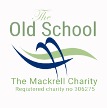 The Old School has a Low Carbon, Environment and Sustainability policy.IN KEEPING WITH THIS POLICY WE WILL:monitor and aim to minimise energy use and make our building as energy efficient as we are ablepractice and encourage recycling and reduced waste generationpractice and encourage careful water usage and avoid water pollutionreduce our use of disposable materials and use ethically sourced consumables include environmental considerations in decisions of the Operations Committee generally apply sustainability objectives in all aspects and activitiesinform and update all committee members, volunteers, hirers and contractors  on our policy· attempt to make ongoing improvements to this policy 